2023 / 2024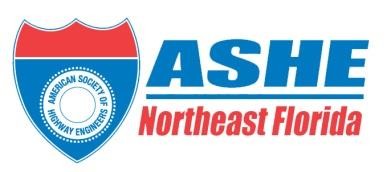 ASHE Sponsorship ProgramASHE’s NEFL Section seeks sponsorships from local firms to help support the Section’s Student Chapter, Community Outreach and Scholarship Programs, in addition to keeping monthly and social program costs to a minimum.For more information, or if you have any questions, please contact Ben Combs, P.E. at 904-739-3655 or email bcombs@prosserinc.com. Thank you for your consideration.Certified Jacksonville Small and Emerging Businesses (JSEB's) will receive a 25% discount on sponsorship packages. Disadvantaged and Minority Business Enterprises (DBE's/ MBE's) will receive a 10% discount on sponsorship packages. Only one of these discounts can be used if your company is certified for both. The Certifications for JSEB, DBE and MBE are defined as:A certified JSEB (from the City of Jacksonville)A certified DBE or MBE (from any qualified agency, i.e. FDOT, JTA or Federal Agency)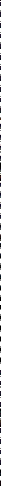 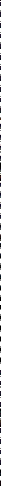 Contact Information	 	Name Of FirmPoint Of Contact (Name & Title)Street AddressCity, State, ZipPh No	Email AddressSubmit Application-Click Here(send to: bcombs@prosserinc.com)Pay for Sponsorship- Click Here(http://northeastfl.ashe.pro/sponsors/)Features/ BenefitsSponsor LevelSponsor LevelSponsor LevelSponsor LevelFeatures/ BenefitsPlatinum$1,200Gold$900Silver$600Bronze$400Company Name and Logo listed in title as "Presented By…" for an ASHE North Florida Event and Company Rep to introduce Keynote Speaker.XTwo-Minute company introduction at an ASHE North Florida Event, with a seat at a reserved table with guest speaker(s).XTable at door for marketing information and a seat at a reserved table with guest speaker(s).XXCompany Logo on some printed ASHE North Florida correspondence (e-blasts and mailers).XXCompany Logo on Annual Advertisement in the ASHE National Magazine, The Scanner.XXXCompany Hot Link on the ASHE North Florida Website.XXXCompany Logo on PowerPoint presentation before ASHE North Florida Events.XXXXNumber of Membership included with sponsorship.6($360 value)5($300 value)3($180 value)2($120 value)Number of Event Tickets included with sponsorship.6($150 value)5($125 value)3($75 value)2($50 value)